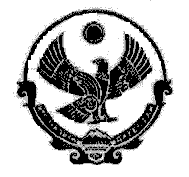 РЕСПУБЛИКА ДАГЕСТАН_______ . ________АДМИНИСТРАЦИЯ ГОРОДСКОГО ОКРУГА«ГОРОД КАСПИЙСК»368300, РД  г. Каспийск, ул. Орджоникидзе, 12 тел: 8 (246) 5-14-11, факс: 8(246)  5-10-00     сайт: www.kaspiysk.org, e-mail: kasp.info@yandex.ruПОСТАНОВЛЕНИЕ№197				                        	    «25 » __марта__ 2020 г. «О временном ограничении личного приема граждан в Администрации городского округа «город Каспийск»В соответствии с Методическими рекомендациями по режиму труда органов государственной власти, органов местного самоуправления и организаций с участием государства Министерства труда и социального развития Российской Федерации, Федеральным законом от 21.12.1994 г. №68-ФЗ «О защите населения и территорий от чрезвычайных ситуаций природного и техногенного характера», Указом Главы Республики Дагестан от 18.03.2020 г. №17 «О введении режима повышенной готовности», Федеральным законом от 06.10.2003 г. №131 «Об общих принципах организации местного самоуправления», и в целях недопущения распространения на территории городского округа «город Каспийск» новой коронавирусной инфекции (2019-nCOV), Администрация городского округа «город Каспийск» ПОСТАНОВЛЯЕТВременно ограничить личный прием граждан в Администрации городского округа «город Каспийск» с 25 марта 2020 года.Прием письменных обращений граждан, обратившихся в Администрацию городского «город Каспийск» (окно приема заявлений), осуществлять с 10:00 до 13:00 с понедельника по пятницу по адресу: г.Каспийск, ул.Орджоникидзе, 12, а по электронному адресу: kasp.info@yandex.ru и  через портал государственных услуг - круглосуточно.Настоящее Постановление опубликовать в муниципальной газете «Трудовой Каспийск» и разместить его на официальном сайте Администрации городского округа «город Каспийск» в сети «Интернет».Контроль за исполнением настоящего Постановления возложить на руководителя аппарата Администрации городского округа «город Каспийск» Л.А.Гасанбекову.И.о. Главы городского округа«город Каспийск»	                                                                         З.Т.Таибов			Исп.: и.о.зам. руководителя Аппарата           А.М.Капланова______________Согласовано: Зам.главы Администрации                        Р.Д.Махмудов ____________                        Руководитель Аппарата                         Л.А. Гасанбекова___________                        Начальник юридического отдела                        Р.А. Магомедов_____________                                                                                 